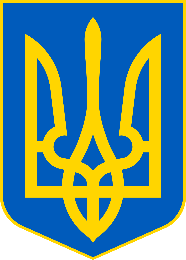 Головне управління ДПС у Волинській області повідомляє, що відстрочення податкового боргу надається платникам податків – фізичним особам, у тому числі самозайнятим особам, що станом на 01 грудня 2020 року мали загальний розмір податкового боргу (у тому числі штрафні санкції, пеня та проценти за користування розстроченням/відстроченням) у сумі, що не перевищує 6800 гривень.Платнику податків необхідно звернутись з відповідною заявою довільної форми до контролюючого органу, де обліковується такий податковий борг. Зазначену заяву платником податків може бути подана як у паперовому вигляді (особисто звернутись до контролюючого органу або надіслати листа), так і в електронному вигляді через приватну частину Електронного кабінету.У разі якщо загальна сума податкового боргу станом на 01 грудня 2020 року перевищує 6800 гривень або якщо із заявою звернувся платник податків, що не підпадає під дію Закону України №1072, контролюючий орган надсилає такому платнику податків у місячний строк відмову у наданні відстрочення у довільній формі. Крім того варто зауважити, що ніяких додаткових документів подавати не потрібно. Це відстрочення буде здійснюватись без укладення окремого договору із платником податків, адже у пункті 1 (прим.2) підрозділу 10 розділу XX «Перехідні положення» Податкового кодексу України, прямо передбачено, що норми статті 100 ПКУ для цього випадку не застосовуються.У разі дострокової сплати платник податків повинен надіслати до контролюючих органів листа у довільній формі. Штрафні санкції та пеня на такі сплачені відстрочені суми не застосовується та не нараховується.Разом із тим, у випадку непогашення платником податків повної суми відстроченого податкового боргу до настання визначеного строку, а також у разі її погашення після 29 грудня 2021 року штрафні санкції і пеня не відстрочені суми, що залишаються непогашеними, будуть нараховуватися у загальному порядку згідно з вимог ПКУ.Довідково: Закон України від 04.12.2020 року №1072-IX «Про внесення змін до Податкового кодексу України та інших законів України щодо соціальної підтримки платників податків на період здійснення обмежувальних протиепідемічних заходів, запроваджених з метою запобігання поширенню на території України гострої респіраторної хвороби COVID-19, спричиненої коронавірусом SARS-CoV-2» (пункт 2³ підрозділу 10  розділу XX «Перехідні положення» Податкового кодексу України).